Depuis la rentrée, Jérôme vient à l’école  le lundi matin pour faire du sport avec nous. C’est génial, il nous apprend plein de nouveaux jeux !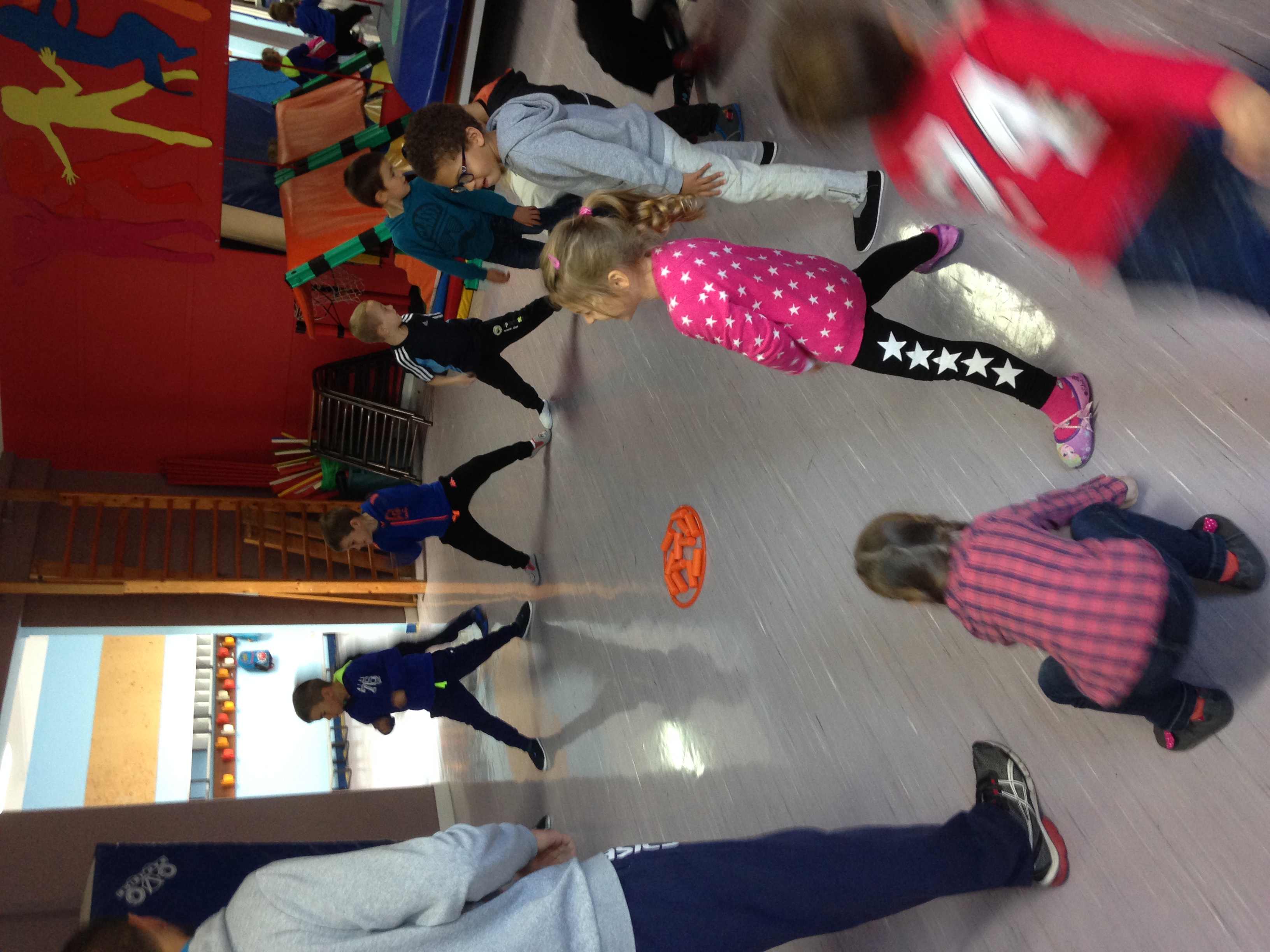 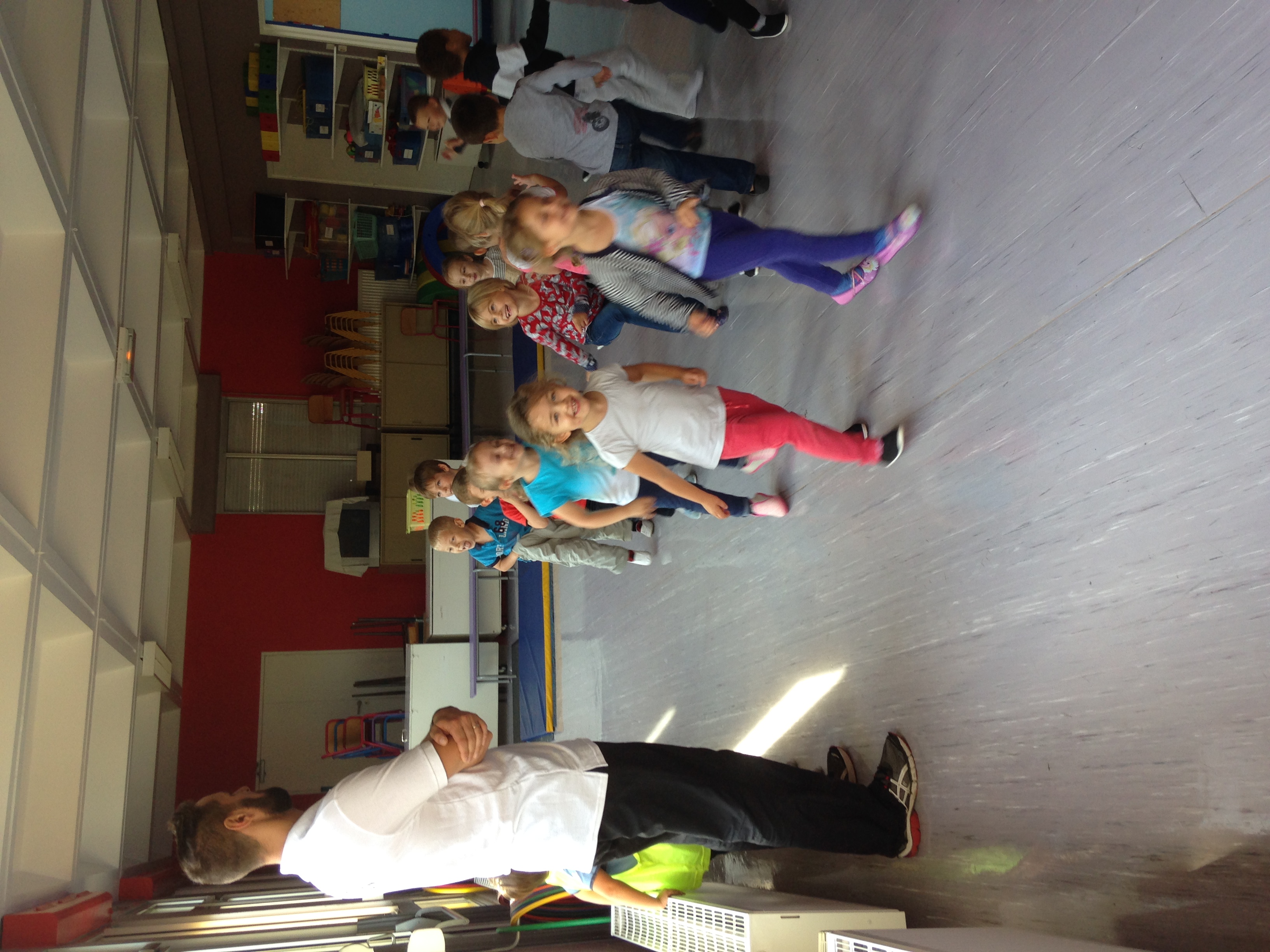 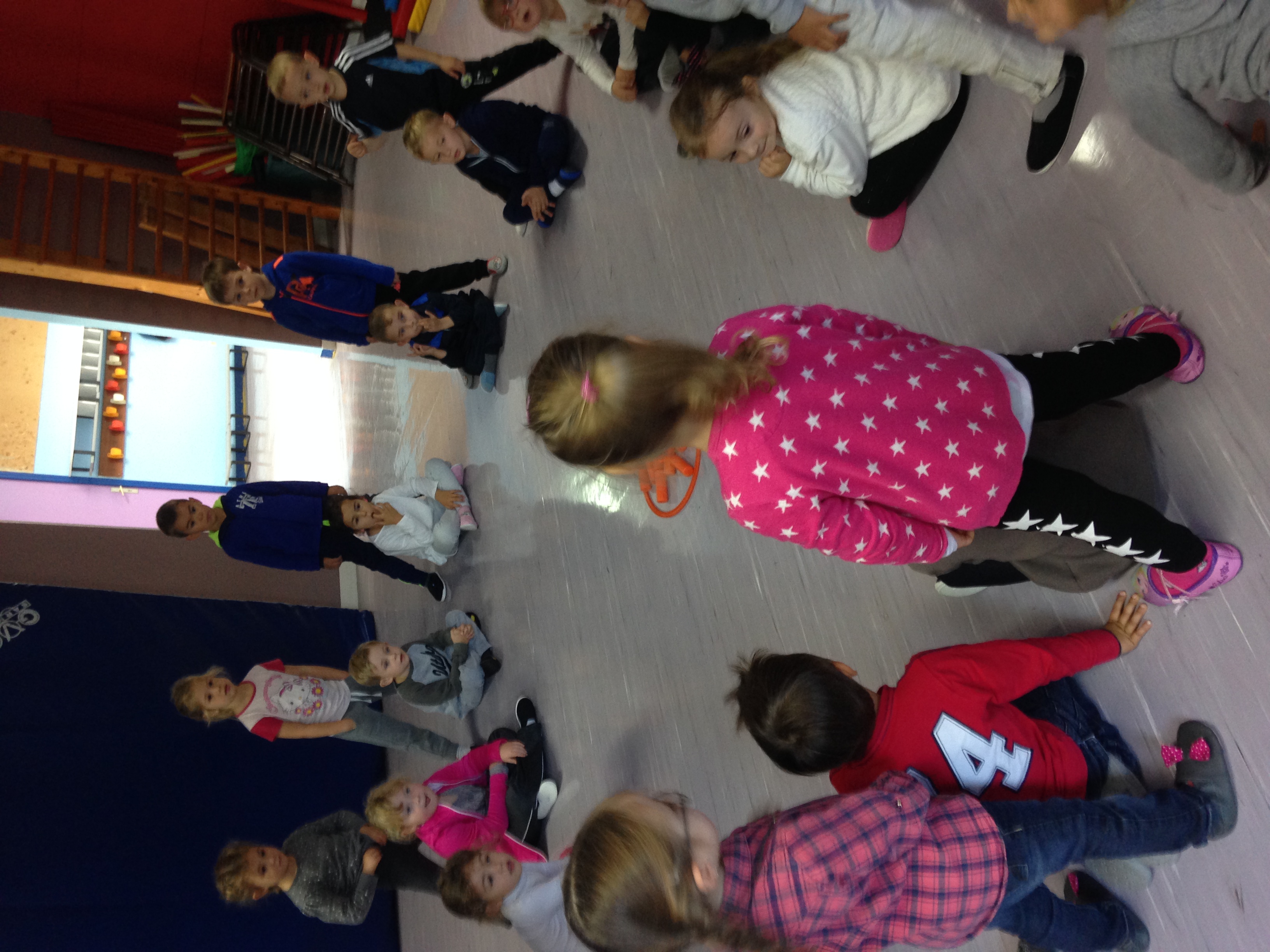 